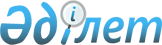 О создании акционерных обществ "Национальный информационный холдинг "Арна Медиа", "Национальный научно-технологический холдинг "Парасат", "Национальный инфокоммуникационный холдинг "Зерде"Постановление Правительства Республики Казахстан от 3 июля 2008 года N 668.
      Правительство Республики Казахстан ПОСТАНОВЛЯЕТ: 
      1. Реорганизовать акционерное общество "Национальный научно-технологический холдинг "Самғау" (далее - АО "Самғау") в форме разделения на акционерные общества "Национальный информационный холдинг "Арна Медиа" (далее - АО "Арна Медиа"), "Национальный научно-технологический холдинг "Парасат" (далее - АО "Парасат"), "Национальный инфокоммуникационный холдинг "Зерде" (далее - АО "Зерде"). P081102, P080980,.P101061
      2. Утвердить прилагаемые: 
      1) перечень юридических лиц - дочерних и зависимых организаций АО "Самғау", пакеты акций (доли участия) которых передаются в оплату размещаемых акций АО "Арна Медиа", АО "Парасат", АО "Зерде"; 
      2) перечень юридических лиц, государственные пакеты акций (доли участия) которых передаются в оплату размещаемых акций АО "Арна Медиа" и АО "Парасат". 
      3. Определить основным предметом деятельности: 
      1) АО "Арна Медиа" - эффективное управление юридическими лицами, пакеты акций (доли участия) которых передаются в оплату размещаемых акций АО "Арна Медиа" в целях создания благоприятных условий для повышения конкурентоспособности информационного пространства Республики Казахстан; 
      2) АО "Парасат" - эффективное управление юридическими лицами, пакеты акций (доли участия) которых передаются в оплату размещаемых акций АО "Парасат" в целях создания благоприятных условий для научно-технологического развития Республики Казахстан; 
      3) АО "Зерде" - эффективное управление юридическими лицами, пакеты акций (доли участия) которых переданы в оплату размещаемых акций АО "Зерде" в целях создания благоприятных условий для повышения конкурентоспособности и экономической эффективности инфокоммуникационной отрасли, развития инфокоммуникационных ресурсов и стандартов, стимулирования инвестиционной и инновационной активности в сфере инфокоммуникаций. 
      4. Комитету государственного имущества и приватизации Министерства финансов Республики Казахстан в установленном законодательством порядке передать права владения и пользования государственными пакетами акций: P990659 
      1) АО "Арна Медиа" - Министерству культуры и информации Республики Казахстан; 
      2) АО "Парасат" - Министерству образования и науки Республики Казахстан; 
      3) АО "Зерде" - Агентству Республики Казахстан по информатизации и связи; 
      совместно с Министерством культуры и информации Республики Казахстан, Министерством образования и науки Республики Казахстан, Агентством Республики Казахстан по информатизации и связи обеспечить: 
      1) утверждение уставов АО "Арна Медиа", АО "Парасат" и АО "Зерде"; 
      2) государственную регистрацию АО "Арна Медиа", АО "Парасат" и АО "Зерде" в органах юстиции Республики Казахстан; 
      3) принятие иных мер, вытекающих из настоящего постановления. 
      5. Министерству образования и науки Республики Казахстан совместно с Комитетом государственного имущества и приватизации Министерства финансов Республики Казахстан в соответствии с действующим законодательством принять необходимые меры, вытекающие из пункта 1 настоящего постановления. 
      6. Министерству образования и науки Республики Казахстан совместно с Комитетом государственного имущества и приватизации Министерства финансов Республики Казахстан обеспечить передачу в оплату размещаемых акций АО "Арна Медиа", АО "Парасат", АО "Зерде" пакетов акций (долей участия) юридических лиц, определенных в перечне, указанном в подпункте 1) пункта 2 настоящего постановления. 
      7. Комитету государственного имущества и приватизации Министерства финансов Республики Казахстан совместно с заинтересованными государственными органами в установленном законодательством порядке обеспечить увеличение количества объявленных акций АО "Арна Медиа", АО "Парасат" и оплату размещаемых акций путем передачи государственных пакетов акций (долей участия) юридических лиц, определенных в перечне, указанном в подпункте 2) пункта 2 настоящего постановления. 
      8. Министерству образования и науки Республики Казахстан совместно с Министерством культуры и информации Республики Казахстан, Агентством Республики Казахстан по информатизации и связи в двухнедельный срок в установленном порядке внести предложения в Правительство Республики Казахстан по внесению изменений и дополнений в нормативные правовые акты Республики Казахстан в целях приведения в соответствие с настоящим постановлением. 
      9. Настоящее постановление вводится в действие со дня подписания.  Перечень
юридических лиц - дочерних и зависимых организаций
АО "Самғау", пакеты акций (доли участия) которых
передаются в оплату размещаемых акций
АО "Арна Медиа", АО "Парасат", АО "Зерде" Перечень
юридических лиц, государственные пакеты акций (доли участия) 
которых передаются в оплату размещаемых акций
АО "Арна Медиа" и АО "Парасат" 
					© 2012. РГП на ПХВ «Институт законодательства и правовой информации Республики Казахстан» Министерства юстиции Республики Казахстан
				
Премьер-Министр
Республики Казахстан
К. МасимовУтвержден
постановлением Правительства
Республики Казахстан
от 3 июля 2008 года N 668 
N 
п/п 
Наименование 
Пакет акций 
(доли участия) 
АО "Арна Медиа" 
1. 
Акционерное общество "Казахстанские 
телекоммуникации" (КАТЕЛКО) 
37,36 % 
2. 
Акционерное общество "Казтелерадио" 
100 % 
3. 
Акционерное общество "Агентство "Хабар" 
49,9999 % 
АО "Парасат" 
4. 
Акционерное общество "Фонд науки" 
100 % 
5. 
Акционерное общество "Центр наук о Земле, 
металлургии и обогащения" 
100 % 
6. 
Акционерное общество "Национальный центр 
информатизации" 
100 % 
7. 
Акционерное общество "Национальный центр 
научно-технической информации" 
100 % 
АО "Зерде" 
8. 
Акционерное общество "Национальная компания 
"Каzsatnet" 
100 % 
9. 
Акционерное общество "Национальные 
информационные технологии" 
100 % 
10. 
Акционерное общество "Национальный 
процессинговый центр" 
66,85 % 
11. 
Товарищество с ограниченной ответственностью 
"Центр информатизации финансовых систем" 
100 % 
12. 
Товарищество с ограниченной ответственностью 
"Центр электронной коммерции" 
100 % Утвержден
постановлением Правительства
Республики Казахстан
от 3 июля 2008 года N 668 
N 
п/п 
Наименование 
Государственный 
пакет акций 
АО "Арна Медиа" 
АО "Арна Медиа" 
АО "Арна Медиа" 
1. 
Акционерное общество "Республиканская 
телерадиокорпорация "Казахстан" 
100 % 
2. 
Акционерное общество "Агентство "Хабар" 
50,0001 % 
3. 
Акционерное общество "Республиканская 
газета "Егемен Қазақстан" 
100 % 
4. 
Акционерное общество "Республиканская 
газета "Казахстанская правда" 
100 % 
5. 
Акционерное общество "Национальная 
компания "Казахское информационное 
агентство" 
100 % 
6. 
Товарищество с ограниченной 
ответственностью "Жас өркен" 
100 % 
7. 
Товарищество с ограниченной 
ответственностью "Қазақ газеттері" 
100 % 
АО "Парасат" 
АО "Парасат" 
АО "Парасат" 
8. 
Акционерное общество "Научно- 
производственный центр "Фитохимия" 
100 % 